En cumplimiento a lo establecido en el artículo 8 numeral 8 de la Ley No. 1437 del 18 de enero de 2011, se publica el proyecto de resolución "Por la cual se establecen tarifas diferenciales en la estación de peaje denominada Irra ubicada en el PK23+700, del proyecto de asociación público privada para la conexión de los departamentos de Caldas, Risaralda y Antioquía -“Conexión Pacífico 3”, y se dictan otras disposiciones" desde el día 15 de enero hasta las 8:00 de la mañana del día miércoles 22 de enero de 2020, en la página web de la entidad www.ani.gov.co, con el fin que sea conocido y se presenten observaciones, opiniones, sugerencias o propuestas alternativas al contenido del mismo a los siguientes correos electrónicos:jpacheco@ani.gov.cojrivillas@ani.gov.coRESOLUCIÓN NÚMERO                                                DE 2020(                                                                                        ) "Por la cual se establecen tarifas diferenciales en la estación de peajedenominada Irra ubicada en el PK23+700, del proyecto de asociación público privada para la conexión de los departamentos de Caldas, Risaralda y Antioquía -“Conexión Pacífico 3”, y se dictan otras disposiciones”  LA MINISTRA DE TRANSPORTEEn ejercicio de las facultades legales y en especial las conferidas por el artículo 21 de la Ley 105 de 1993 modificado parcialmente por el artículo 1 de la Ley 787 de 2002, el numeral 6.15 del artículo 6 del Decreto 087 de 2011, yCONSIDERANDOQue la Ley 105 de 1993 "Por la cual se dictan disposiciones básicas sobre el transporte, se redistribuyen competencias y recursos entre la Nación y las Entidades Territoriales, se reglamenta la planeación en el sector transporte y se dictan otras disposiciones" en su artículo 21 modificado por el artículo 1° de la Ley 787 de 2002, establece:“Artículo 21. Tasas, tarifas y peajes en la infraestructura de transporte a cargo de la Nación. Para la construcción y conservación de la infraestructura de transporte a cargo de la Nación, esta contará con los recursos que se apropien en el Presupuesto Nacional y además cobrará el uso de las obras de infraestructura de transporte a los usuarios, buscando garantizar su adecuado mantenimiento, operación y desarrollo.Para estos efectos, la Nación establecerá peajes, tarifas y tasas sobre el uso de la infraestructura nacional de transporte y los recursos provenientes de su cobro se usarán exclusivamente para ese modo de transporte.Todos los servicios que la Nación o sus entidades descentralizadas presten a los usuarios accesoriamente a la utilización de la infraestructura Nacional de Transporte, estarán sujetos al cobro de tasas o tarifas.Para la fijación y cobro de tasas, tarifas y peajes, se observarán los siguientes principios:a) Los ingresos provenientes de la utilización de la infraestructura de transporte, deberán garantizar su adecuado mantenimiento, operación y desarrollo;b) Deberá cobrarse a todos los usuarios, con excepción de las motocicletas y bicicletas, máquinas extintoras de incendios de los Cuerpos de Bomberos Voluntarios, Cuerpo de Bomberos Oficiales, ambulancias pertenecientes a la Cruz Roja, Defensa Civil, Hospitales Oficiales, Vehículos de las Fuerzas Militares y de la Policía Nacional, vehículos oficiales del Instituto Nacional Penitenciario y Carcelario, Inpec, vehículos oficiales del (DAS) Departamento Administrativo de Seguridad y de las demás instituciones que prestan funciones de Policía Judicial; c) El valor de las tasas o tarifas será determinado por la autoridad competente; su recaudo estará a cargo de las entidades públicas o privadas, responsables de la prestación del servicio;d) Las tasas de peaje serán diferenciales, es decir, se fijarán en proporción a las distancias recorridas, las características vehiculares y sus respectivos costos de operación;e) Para la determinación del valor del peaje y de las tasas de valoración en las vías nacionales, se tendrá en cuenta un criterio de equidad fiscal.Parágrafo 1°. La Nación podrá en caso de necesidad y previo concepto del Ministerio de Transporte, apropiar recursos del Presupuesto Nacional para el mantenimiento, operación y desarrollo de la infraestructura de transporte.Parágrafo 2°. Para tener derecho a la exención contemplada en el literal b), es de carácter obligatorio que los vehículos allí relacionados, con excepción de las bicicletas y motocicletas, estén plenamente identificados con los emblemas, colores y distintivos institucionales de cada una de las entidades y organismos a los cuales pertenecen. Para efectos de control, el Ministerio de Transporte reglamentará lo pertinente.Parágrafo 3°. Facúltese a las Entidades Territoriales para decretar las exenciones contempladas en el literal b), del artículo 1°.Parágrafo 4°. Se entiende también las vías “Concesionadas”.Que el Decreto 087 de 2011 “Por el cual se modifica la estructura del Ministerio de Transporte, y se determinan las funciones de sus dependencias” establece:“Artículo 6°. Funciones del Despacho del Ministro de Transporte. Son funciones del Despacho del Ministro de Transporte, además de las señaladas por la Constitución Política y la ley, las siguientes: 6.15. Establecer los peajes, tarifas, tasas y derechos a cobrar por el uso de la           infraestructura de los modos de transporte, excepto el aéreo. (…)”Que los numerales 1 y 5 del artículo 4 del Decreto 4165 de 2011, establecen que le corresponde a la Agencia Nacional de Infraestructura, identificar, evaluar la viabilidad, y proponer iniciativas de concesión u otras formas de Asociación Público Privada para el desarrollo de la infraestructura de transporte y de los servicios conexos y relacionados, así como elaborar los estudios para definir los peajes, tasas, tarifas, contribución de valorización y otras modalidades de retribución por el diseño, construcción, operación, explotación, mantenimiento o rehabilitación de la infraestructura relacionada con los proyectos de concesión u otras formas de Asociación Público Privada a su cargo.Que igualmente el numeral 14 del artículo 11 del Decreto 4165 de 2011 establece como función del Presidente de la Agencia Nacional de Infraestructura, la siguiente:“14. Proponer al Ministerio de Transporte o a las entidades competentes, las tarifas de peajes y tasas a cobrar por el uso de las áreas e infraestructura de transporte que haga parte de proyectos a cargo de la Agencia, de acuerdo con las políticas del Ministerio de Transporte”. Que la Agencia Nacional de Infraestructura suscribió el Contrato de Concesión No. 005 del 10 de septiembre de 2014 con la sociedad Concesionaria CONCESIÓN PACIFICO TRES S.A.S, cuyo objeto es “Estudios y diseños definitivos, financiación, gestión ambiental, predial y social, construcción, mejoramiento, rehabilitación, operación, mantenimiento y reversión de la Concesión Autopista Conexión Pacífico 3, del Proyecto "Autopistas para la Prosperidad", de acuerdo con el Apéndice Técnico 1”. Que mediante la Resolución 1377 de 2014, el Ministerio de Transporte emitió concepto vinculante previo al establecimiento de dos estaciones de peaje denominadas Guaico e Irra, reubicó la estación de Supía y estableció las tarifas a cobrar en las estaciones denominadas Guaico, Irra, Acapulco y Supía que pertenecen al Proyecto vial “Conexión Pacífico 3” del Proyecto “Autopistas de la Prosperidad”.Que de acuerdo a los artículos 1 y 2 de la Resolución 1377 de 2014, las estaciones de peaje Irra y Supia se encuentra ubicadas en los PR 23+700 y PR 20+300 respectivamente.Que de acuerdo al informe ejecutivo de justificación (Beneficio de Tarifas diferenciales para las Comunidades de la Zona de Influencia Estación de Peaje Irra) aportado por la Agencia Nacional de Infraestructura, la alcaldía de Marmato manifiesta que con la instalación de la nueva estación  de peaje Irra, los propietarios de los vehículos particulares del municipio de Marmato y los vehículos que presten el servicio público entre los municipios de Marmato - Manizales y viceversa, se estarían viendo afectados debido a que para el desplazamiento desde el referido municipio hasta Manizales y viceversa, tendrían que pagar el valor de la tarifa en las estaciones de peaje Supia e Irra, por lo tanto solicitó a la Agencia Nacional de Infraestructura un tratamiento especial hasta que se haga efectiva la reubicación de la estación de peaje Supia. Que la Agencia Nacional de Infraestructura mediante oficio con número de radicado  20203210006362 del 3 de enero de 2020, propone al Ministerio de Transporte se otorguen tarifas diferenciales en la estación de peaje denomina Irra a cargo de la Agencia Nacional de Infraestructura, para el transporte particular de categorías I,II, III y IV, cuyos propietarios residen en los municipios de Quinchía, Neira, Aguadas, Pácora, Filadelfia, Riosucio, La Merced, Marmato y Supía, y para los vehículos que presten el servicio público entre los municipios de Manizales y Quinchía, Neira, Aguadas, Pacora, Filadelfia, Riosucio, La Merced, Marmato, Supía, y viceversa, equivalente al cincuenta 50% del valor de la tarifas en las referidas categorías, para aquellos vehículos que transiten con una frecuencia mínima de veinte (20) pasos al mes por la estación de peaje Irra, con fundamento en lo siguiente:“Requerimientos de la comunidad El dieciséis (16) de agosto de 2019 en desarrollo de la socialización realizada en el municipio de Manizales con La Gobernación de Caldas y Alcaldes Municipales de Marmato, Supia, Filadelfia, Riosucio, Neira y representantes de la comunidad de Pácora, se trataron temas relacionados con la instalación y operación de la nueva estación de Peaje Irra ubicada en el PR 23+700 (PR36+750 Diseños No objetados), proyectada para el primer semestre de 2020, con tarifas asignadas para el mismo año, donde se socializó el avance de intervención de la Concesión y los beneficios del proyecto tales como menores costos de operación, mayor seguridad vial y confort, servicios complementarios a los usuarios, desarrollo sostenible, disminución en tiempos de viaje y potencialización económica del sector. En dicha socialización los asistentes expusieron la necesidad de que la implementación del nuevo peaje contara con tarifas diferenciales que disminuyan los impactos económicos del mismo en la comunidad del sector.Adicionalmente, La Empresa de Transporte Cootransrio, ha manifestado a la ANI mediante comunicado 20194090949042 de 10 de septiembre de 2019 y en reunión de socialización del 16 de agosto de 2019, las afectaciones generadas a esta empresa de transporte público en el momento de instalación del nuevo peaje de Irra, estimando su afectación de la siguiente forma:“… Ahora en el Nuevo peaje de lrra de la Concesión Pacifico tres, el valor del peaje para los vehículos tipo A será de $11.800 y para los tipo B de $14.600. Cada uno de nuestros vehículos tipo A, estaría cancelando por concepto de peajes en un recorrido inferior a cien kilómetros, de ida y regreso entre Riosucio, Caldas y Manizales, Caldas, el valor de $44.400”De igual forma, la comunidad del corregimiento de Irra municipio de Quinchia manifiesta afectaciones socioeconómicas por la intervención de la vía y la instalación de la nueva estación de Peaje, por lo tanto, ha solicitado apoyo de la Agencia mediante el comunicado No. 101.491 de 11 de octubre de 2019 suscrito por el alcalde municipal, remitiendo un censo de la población que se considera afectada por dicho Peaje.Se adelantó una nueva socialización el 02 de diciembre de 2019, realizada con la Gobernación de Caldas y alcaldías municipales, el alcalde del municipio de Marmato manifestó la afectación por la instalación del nuevo Peaje Irra, debido a que el desplazamiento desde este municipio hasta Manizales o Pereira tendrán que pagar alrededor de tres peajes (Peaje Supia, Peaje Irra, Peaje San Bernardo del Viento), por lo tanto, solicitó tratamiento especial en este aspecto hasta que se haga efectiva la reubicación de la estación de Peaje Supia. La Agencia Nacional de Infraestructura realizó socializaciones sobre la instalación del peaje Irra los días 11 y 12 de diciembre 2019, con los Gremios, transportadores, comunidades y autoridades locales, concluyendo que la comunidad manifestó los inconvenientes generados por la instalación del nuevo peaje, por incrementos en las tarifas de servicio público y reclamó la implementación de tarifas diferenciales desde la entrada en operación de la estación de peaje.Nuevas Tarifas Diferenciales aplicables De conformidad con el Contrato de Concesión No. 005 de 2014, Parte Especial, Capítulo IV “Aspectos Económicos del Contrato”, numeral 4.2 “Estructura Tarifaria” literal (a), las tarifas serán actualizadas conforme las siguientes secciones del contrato:“(…) (i)	Adicionalmente, una vez se terminen las obras de la unidad funcional 2 se instalará el peaje denominado Guaico y una vez se terminen las obras de la unidad funcional 3 se instalará el peaje Irra. Las tarifas iniciales de estos peajes serán las que se relacionan a continuación, expresadas en Pesos de Mes de Referencia. (ii)	El inicio del cobro de esta tarifa se hará en los primeros diez (10) días del mes siguiente en el que se haya firmado el Acta de Terminación de la Unidad Funcional.(iii)	La actualización de las tarifas se hará conforme al procedimiento establecido en los numerales 4.2(a)(v), 4.2(a)(vi) y 4.2(a)(vii) anteriores(…)”No obstante, el contrato de Concesión también estableció en la Parte Especial del Contrato de Concesión, para la instalación de la Estación de Peaje Irra en su numeral 3.6 “Estaciones de Peaje”, literal (h), lo siguiente:“Una vez se haya realizado la entrega de la infraestructura de las unidades funcionales UF2 y UF3, el Concesionario podrá instalar las estaciones de peaje denominadas Guaico e Irra respectivamente. La estación Supía será reubicada una vez hayan sido culminadas las obras de la Unidad Funcional 5”.   Adicionalmente en el numeral 3.6 “Estaciones de Peaje” literal (i) dice:“Sin perjuicio de lo establecido en los Apéndices Técnicos 1 y 2, la instalación y operación de cada una de las Estaciones de Peajes nuevas indicadas en el Apéndice Técnico 1 podrá comenzar con anterioridad a la firma del Acta de Terminación de la Unidad Funcional siempre que la ANI lo decida y deberá adelantarse de acuerdo con lo dispuesto en esta Sección: La ANI enviará una Notificación al Concesionario en un término no inferior a ciento ochenta (180) Días antes de la fecha en la cual se deba iniciar la operación de la Estación de Peaje nueva.Cada Estación de Peaje nueva será instalada por el Concesionario y comenzará a operarse una vez se haya invertido un valor equivalente al cincuenta por ciento (50%) del valor total de las Intervenciones estimadas para la Unidad Funcional en la cual se ubica la Estación de Peaje nueva de acuerdo con el Apéndice Técnico 1; siempre que para ese momento exista Circulación en dicha Unidad Funcional. Si no existiere Circulación al completarse el cincuenta por ciento (50%) de las Intervenciones, la Estación de Peaje nueva respectiva deberá empezarse a operar tan pronto haya Circulación en la Unidad Funcional correspondiente. El cumplimiento de estas condiciones será verificado por el mutuo acuerdo por las Partes o, en caso de desacuerdo, por el Amigable Componedor. (…)”.Es importante mencionar, que los requisitos establecidos para la instalación anticipada del peaje Irra se han dado de la siguiente manera: (i) Se ha invertido más del 50% en la Unidad Funcional, lo cual fue certificado por la Interventoría mediante radicado ANI No. 20194090361892 del 9 de abril de 2019 indicando un avance físico en la Unidad Funcional del 68% con corte a marzo 2019; (ii) mediante radicado ANI No. 20195000114181 del 10 de abril de 2019, se informa al Concesionario que se ha solicitado concepto de la Interventoría con base al avance de la Unidad Funcional conforme a lo establecido en el numeral 3.6, literal (i) y concluyendo que: “(…) la Agencia solicita a la Concesión Pacífico Tres S.A.S. dar inicio a la operación del peaje de Irra de la Unidad Funcional 3, en los términos establecidos en el romanito (i) del literal (i) capítulo 3.6 de la Parte Especial del Contrato de Concesión No 005 de 2014”. (iii) se cuenta con 24km de vía terminados en la Unidad Funcional 3 los cuales se encuentran en funcionamiento a la fecha.Por lo anterior, se encuentran cumplidas las condiciones en el peaje Irra para realizar la instalación antes de la firma correspondiente del acta de terminación de la Unidad Funcional 3.Con base en lo anterior y con el fin lograr la instalación del peaje en las mejores condiciones para el proyecto, se propone establecer las siguientes tarifas diferenciales y sus condiciones, en la estación de peaje Irra:En la estación de peaje Irra en las categorías 1, 2, 3 y 4 para los vehículos particulares de los habitantes de los municipios de Quinchía, Neira, Aguadas, Pacora, Filadelfia, Riosucio, La Merced, Marmato y Supía correspondientes a las jurisdicciones vecinas a la ubicación de la estación de peaje; y para los vehículos que presten el servicio público entre los municipios de Manizales y Quinchía, Neira, Aguadas, Pacora, Filadelfia, Riosucio, La Merced, Marmato, Supía, y viceversa.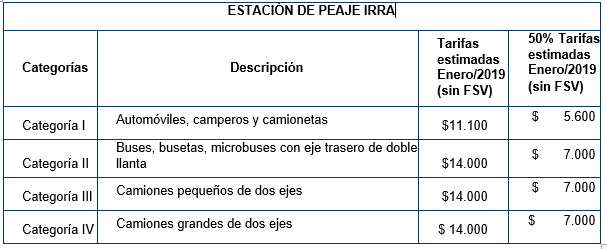 Nota:Las tarifas de peaje fijadas para las Categorías 1E, 2E, 3E y 4E en la Nueva estación de Peaje Irra, están calculadas para el año 2019 considerando el procedimiento establecido en los numerales 4.2(a)(v), 4.2(a)(vi) y 4.2(a)(vii) de la Parte Especial del Contrato de Concesión no incluye el valor correspondiente al FOSEVI. En todo caso, si el FOSEVI se llegare a incrementar, dicho incremento se deberá adicionar a esta tarifa en el momento del cobro.Para los años subsiguientes las tarifas diferenciales correspondientes a estas categorías diferenciales corresponderán a la mitad de la tarifa plena actualizada para las categorías 1, 2, 3 y 4 en la Nueva Estación de Peaje Irra, respectivamente, de conformidad con la Resolución No. 1377 de 2014, o la que haga sus veces, y el Contrato de Concesión 005 de 2014.Estas tarifas tendrán vigencia hasta la reversión de la concesión.Para mantener el beneficio de la tarifa diferencial otorgado para la estación de peaje Irra, el vehículo beneficiario deberá transitar por la respectiva estación de peaje con una frecuencia mínima de veinte (20) pasos al mes. En el evento en que el beneficiario no cumpla con la frecuencia mínima durante cuatro (4) meses en los últimos 6 meses consecutivos le será retirado el beneficio. El usuario que haya perdido el beneficio por esta razón, solo podrá solicitarlo nuevamente después de seis (6) meses contados desde la pérdida del beneficio.Para los vehículos particulares de los habitantes del municipio de Marmato únicamente y para los vehículos que presten el servicio público entre los municipios de Manizales y Marmato, y viceversa, y solo hasta que se dé la reubicación del peaje Supia en los términos establecidos en el contrato de Concesión 005 de 2014; quien pague la tarifa de Supia y pase posteriormente dentro del mismo día calendario por el peaje de Irra, solo pagará la diferencia para completar lo establecido en el peaje de Irra. Igualmente, quien pague la tarifa del peaje de Irra y pase posteriormente dentro del mismo día calendario por el peaje Supía, estará exento del pago de la Tarifa del peaje de Supia. Una vez se dé la reubicación del peaje Supia en los términos establecidos en el contrato de Concesión 005 de 2014, los vehículos particulares de los habitantes del municipio de Marmato y los vehículos que presten el servicio público entre los municipios de Manizales y Marmato, y viceversa, podrán aplicar a la tarifa diferencial establecida en el peaje Irra para las categorías 1E, 2E, 3E y 4E.”Que la Agencia Nacional de Infraestructura mediante oficio con número de radicado 20203210021582 del 15 de enero de 2020, señala además:  “El peaje se instalará previo a la suscripción del acta de terminación de la Unidad Funcional 3 (que se estima para el mes de abril de 2020 según el plazo actual de la Unidad Funcional 3 del proyecto Pacífico 3), por lo que durante este tiempo (entre el inicio de la operación y la suscripción del acta de terminación de dicha Unidad Funcional, 3 meses aproximadamente); no se genera ningún impacto en la retribución al concesionario ni en el cálculo del VPIP; puesto que el contrato establece que los recursos del recaudo en este caso deben llevarse a una de las subcuentas de la ANI denominada Obras Menores:Parte Especial establece en el numeral 3.6, literal (i) romanitos (iv) y (v), lo siguiente:   “(iv) El Recaudo de Peaje de que trata la Sección 3.6(i)(ii) anterior, deberá ser consignado por el Concesionario cada tercer (3) Día en la Subcuenta Recaudo de Peaje, hasta llegar a un monto máximo de setenta y cinco millones de pesos ($ 75.000.000) del Mes de Referencia por cada Estación de Peaje, cifra que deberá actualizarse cada Mes según la fórmula de la Sección 3.9 (b) de la Parte General. Este procedimiento en conjunto en el literal 3.6(i)(v) siguiente deberá realizarse por cada mes calendario que el concesionario ejecute lo previsto en esta Sección y hasta tanto se suscriba el Acta de Terminación de la Unidad Funcional respectiva.(v) Una vez sea alcanzado el monto máximo al Mes al cual se refiere la sección 3.6(i)(iv) anterior, el Recaudo de Peaje deberá ser consignado por el Concesionario cada tercer (3) Día en la Subcuenta Obras Menores”Dado lo anterior la instalación anticipada del peaje antes de la fecha de terminación de la unidad funcional; no genera ninguna obligación de compensación por efecto de las tarifas diferenciales; y por el contrario los recursos que se perciban del recaudo deben ser consignados en una subcuenta de la ANI para ser invertidos en el proyecto.Ahora bien, una vez se suscriba el acta de terminación de la Unidad Funcional, entraría a operar los siguientes apartes contractuales:En la sección 13.3 literal (n) de la parte general del Contrato de Concesión le son asignados a la ANI:“(…) los efectos desfavorables de modificaciones a las tarifas previstas en la Resolución de Peaje, la implementación de nuevas tarifas diferenciales en las Estaciones de Peaje existentes y/o nuevas Estaciones de Peaje, en las vías que hacen parte del Proyecto o, en general, cualquier cambio en la estructura tarifaria prevista en la Resolución de Peaje. Lo anterior, en la medida que la asunción de este riesgo conlleva, exclusivamente, la obligación de hacer los desembolsos a que se refiere la Sección 3.3(i) de esta Parte General, cuando se presente el supuesto de hecho señalado en esa Sección. En este último caso, la ANI cumplirá con la obligación aquí prevista con los recursos disponibles en el Fondo de Contingencias, de ser ello viable y posible teniendo en cuenta las reglas aplicables a dicho Fondo y la suficiencia de recursos. De no ser posible, procederá el traslado de recursos de la Subcuenta Excedentes ANI. De ser insuficientes esos recursos, deberá incluirse en su propio presupuesto los recursos necesarios previo el agotamiento de los requisitos de Ley. En cualquier caso, aplicarán los plazos e intereses previstos en la Sección 3.6 de esta Parte General.”.  y la sección 3,3 literal (i) de la Parte General del contrato de Concesión:i) Si el Ministerio de Transporte o la entidad que resulte competente para fijar las tarifas de Peaje decide i) modificar dichas tarifas, ii) crear exenciones o tarifas especiales para ciertos usuarios, o iii) de cualquier otra forma afectar la estructura tarifaria que se desprende de la Resolución de Peaje, se aplicarán las siguientes reglas:(i) Para cada trimestre de ejecución del Contrato se deberá calcular, entre el Interventor, el Supervisor y el Concesionario, la diferencia entre el Recaudo de Peaje que se hubiese producido de haberse aplicado la estructura tarifaria (debidamente indexada) prevista en la Resolución de Peaje y el Recaudo de Peaje correspondiente a las modificaciones adoptadas por el Ministerio de Transporte, de lo cual se dejará constancia en una acta suscrita dentro de los cinco (5) Días siguientes a la terminación de dicho trimestre. En caso de existir diferencias entre las Partes, éstas acudirán al Amigable Componedor para que resuelva la controversia.(ii) El valor resultante derivado del menor Recaudo de Peaje deberá ser consignado por la ANI en la Subcuenta Recaudo Peaje con los recursos disponibles en el Fondo de Contingencias, teniendo en cuenta las reglas aplicables a dicho Fondo y la suficiencia de recursos. De no ser posible, procederá el traslado de recursos de la Subcuenta Excedentes ANI. De ser dichos recursos insuficientes, deberá incluirse en el presupuesto de ANI los recursos necesarios previo el agotamiento de los requisitos de Ley. En cualquier caso, aplicarán los plazos e intereses previstos en la Sección 3.6 de esta Parte General. Estos plazos comenzarán a contar desde la suscripción del acta de cálculo trimestral o desde la solución de la controversia, de ser el caso. (iii) Estos recursos así aportados por la ANI, se tendrán en cuenta como parte del Recaudo de Peaje, para todos los efectos previstos en este Contrato, entre ellos –pero sin limitarse– para el cálculo de la Retribución, de la DR8, DR13, DR18 y del VPIP.En ese orden de ideas, una vez se suscriba el acta de terminación de la Unidad Funcional 3, la Agencia deberá asumir el costo de la implementación de las tarifas diferenciales tal como lo establece el contrato; en primera instancia con el Fondo de Contingencias para lo cual como se mencionó en el informe ejecutivo de justificación anexo al oficio del asunto, ya se adelanta el trámite correspondiente ante el Ministerio de Hacienda, y en segunda instancia; mediante la Subcuenta de Excedentes ANI; para lo cual adelantará modificación contractual que permita fondear esta Subcuenta; de la Subcuenta Obras Menores aprovechando para este fin no solo los recursos existentes en la misma, sino también los recursos del recaudo que se perciban durante la etapa de operación del peaje previa a la suscripción del acta de terminación de la Unidad Funcional.(…)”Que mediante memorando 20201400002543 del 15 enero de 2020, la Oficina de Regulación Económica del Ministerio de Transporte en cumplimiento de lo establecido en el numeral 9.8. del artículo 9 del Decreto 087 de 2011 analizó y viabilizó el otorgamiento de tarifas diferenciales en las categorías I, II, III y IV en la estación de peaje Irra, conforme lo solicitado por la Agencia Nacional de Infraestructura.Que conforme a las funciones y competencias de la Agencia Nacional de Infraestructura de conformidad con el Decreto 4165 de 2011 como entidad del sector descentralizado de la Rama Ejecutiva del Orden Nacional, con personería jurídica y autonomía administrativa, financiera y técnica, que tiene por objeto planear, coordinar, estructurar, contratar, ejecutar, administrar y evaluar proyectos de concesiones y otras formas de Asociación Público Privada (APP), para el diseño, construcción, mantenimiento, operación, administración y/o explotación de la infraestructura pública de transporte en todos sus modos y de los servicios conexos o relacionados, y en atención a su conocimiento y análisis técnicos, reuniones de socialización, concertación y acuerdos con usuarios y comunidades, llevados a cabo en virtud de sus competencias funcionales, le corresponde a la Agencia fijar los requisitos para acreditar la calidad de beneficiario, el procedimiento para acceder al beneficio, los mecanismos de otorgamiento, reemplazo y control y las causales de pérdida del beneficio, de las tasas diferenciales de peajes. Que el contenido de la presente resolución fue publicado en la página web del Ministerio de Transporte y de la Agencia Nacional de Infraestructura, del 15 al 22 de enero de 2020, en cumplimiento de lo determinado en el numeral 8 del artículo 8° de la Ley 1437 de 2011, Decreto 1081 de 2015 modificado por el Decreto 270 de 2017, con el objeto de recibir opiniones, sugerencias o propuestas alternativas. Que mediante certificaciones XXXXXXX de la Agencia Nacional de Infraestructura y XXXXXXX del Ministerio de Transporte de fechas XXXXXXXXX manifiestan XXXXXXXXXXXX. Que la Oficina Asesora de Jurídica conservará los documentos asociados a la publicación del presente acto administrativo. Todo ello en concordancia con las políticas de gestión documental y de archivo de la entidad.En mérito de lo expuesto,RESUELVE:Artículo 1.- Establecer las siguientes tarifas diferenciales en las categorías I, II, III y IV de la estación de peaje denominada Irra para los vehículos particulares de los habitantes de los municipios de Quinchía, Neira, Aguadas, Pácora, Filadelfia, Riosucio, La Merced, Marmato y Supía correspondientes a las jurisdicciones vecinas a la ubicación de la estación de peaje; y para los vehículos que presten el servicio público entre los municipios de Manizales y Quinchía, Neira, Aguadas, Pácora, Filadelfia, Riosucio, La Merced, Marmato, Supía, y viceversa.PARÁGRAFO PRIMERO: Los vehículos particulares de los habitantes del municipio de Marmato y los vehículos que presten el servicio público entre los municipios de Manizales y Marmato, serán beneficiarios de la tarifa diferencial establecida en el presente artículo, una vez se reubique la estación de peaje Supia. PARAGRAFO SEGUNDO: Los vehículos particulares deben transitar por la respectiva estación de peaje Irra", con una frecuencia mínima de veinte (20) pasos al mes.PARÁGRAFO TERCERO: A las tarifas diferenciales establecidas en el presente artículo, se les adicionará el valor correspondiente al Programa de Seguridad en Carreteras Nacionales- FOSEVI.PARÁGRAFO CUARTO: Para los años subsiguientes las tarifas diferenciales de las categorías I, II, III y IV corresponderán a la mitad de la tarifa plena actualizada en la estación de peaje Irra, respectivamente, de conformidad con la Resolución No. 1377 de 2014 del Ministerio de Transporte y el Contrato de Concesión 005 de 2014, las cuales se ajustaran a la centena más cercana.ARTICULO TRANSITORIO: Los vehículos particulares de los habitantes del municipio de Marmato y los vehículos que presten el servicio público entre los municipios de Manizales y Marmato, que paguen la tarifa plena en la estación de peaje Supia y pasen el mismo día por la estación de peaje Irra, solo pagarán en esta ultima la diferencia para completar el valor de la tarifa plena establecida en la estación de peaje Irra. Y cuando dichos vehículos paguen la tarifa plena en la estación de peaje Irra y pasen el mismo día por la estación de peaje Supía, en esta última no pagarán el valor de la tarifa plena establecida para la estación de peaje Irra, hasta tanto no se reubique la estación de peaje Supia.ARTÍCULO 2.- La Agencia Nacional de Infraestructura fijará los requisitos para acreditar la calidad de beneficiario, el procedimiento para acceder al beneficio y las causales de pérdida del beneficio de las tarifas diferenciales para la estación de peaje denominada Irra ubicada en el PK23+700, en las categorías I, II, III y IV.ARTÍCULO 3.- La Agencia Nacional de Infraestructura deberá proponer con suficiente antelación al Ministerio de Transporte una modificación y/o redistribución de los pasos y/o un incremento del valor de las tarifas y demás condiciones previstas en la presente resolución, cuando advierta amenaza de insuficiencia de alguno de los mecanismos de compensación contemplados en el Contrato de Concesión No 005 de 2014 que pueda impactar el equilibrio financiero del mismo, en tal evento, la Agencia Nacional de Infraestructura solicitará de manera oportuna e inmediata por escrito al Ministerio de transporte la modificación correspondiente.ARTÍCULO 4.- La presente resolución rige a partir de su publicación.PUBLÍQUESE Y CÚMPLASEDada en Bogotá, D.C. a los,ÁNGELA MARÍA OROZCO GÓMEZManuel Felipe Gutiérrez Torres – Presidente Agencia Nacional de InfraestructuraOlga Lucia Ramírez – Viceministra de Infraestructura (E) Ministerio de TransporteMaria Angélica Cruz Cuevas – Asesora de la Ministra de Transporte		Jorge Rivillas Herrera – Gerente de Proyectos, Agencia Nacional de InfraestructuraCatalina del Pilar Martínez Carrillo - Gerente GIT de Riesgos - VPRE, Agencia Nacional de InfraestructuraFernando Ramírez Laguado- Vicepresidente Jurídico Agencia Nacional de Infraestructura  Sol Angel Cala Acosta - Jefe Oficina Asesora de Jurídica (E)  Ministerio de TransporteJuan Felipe Sanabria Saetta– Jefe de Oficina de Regulación Económica (E) Ministerio de TransporteClaudia Patricia Roa Orjuela- Asesora Oficina Asesora de Jurídica  Ministerio de TransporteMagda Paola Suarez Alejo – Abogada Oficina Asesora de Jurídica  Ministerio de TransporteCategoríasTarifas 2019 (sin FOSEVI)Categoría I E$5.600Categoría II E$7.000Categoría III E$7.000Categoría IV E$ 7.000